Мийно-дезінфікуюча машина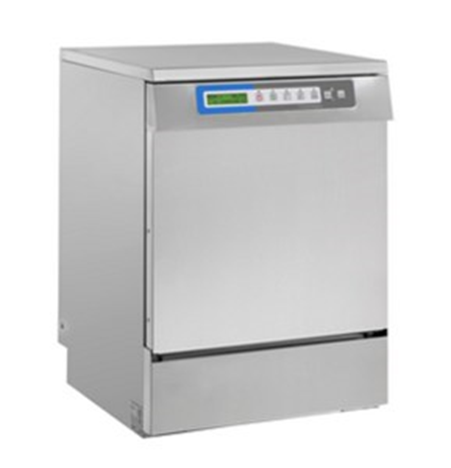 Пакувальна машина для інструментів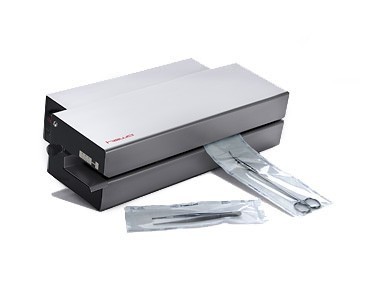 